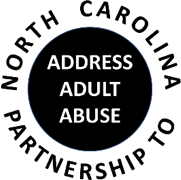                                                                           AGENDA                                                                     July 21, 20219:30   Welcome and Opening Comments- Laura Cockman, Chair9:35   Review and Approve minutes- Laura Schlabach, Secretary                     9:45   Review and Approve Treasurer’s report- Pam Palmer, Treasurer9:50   Speaker           Tadra Martin, Supervising Attorney, Disability Rights NC         "The Disability Rights NC Contribution to Our Social Safety Net"                                                                                                                        11:00 BREAK11:10 NCPAAA Committee Reports           Education Committee- Ann Elmore and Tadra Martin, Co-Chairs           Advocacy Committee- Nancy Warren, Chair           Awareness Committee-John Maron and Stephanie Bias, Co-Chairs            Communications Committee-Laura Schlabach, Autumn Cox and Allison Crossman, Co-                                                                       Chairs           Membership Committee-Kevin Robertson, Chair                                         11:30 Member UpdatesADJOURN              Next NCPAAA Meeting is at 9:30 on Wednesday, September 15, 2021, please join us!                                               Visit ncp3a.org for membership information.